Meu nome é Geuciane Guerim Fernandes, pedagoga na Rede Estadual do Paraná e professora colaboradora na Universidade Estadual do Norte do Paraná - UENP, campus Cornélio Procópio.  Conclui o Mestrado pelo Programa de Pós graduação em Educação da Universidade Estadual de Londrina no ano de 2017, sob a orientação da professora Sandra Aparecida Pires Franco. No ano de 2018 retornei ao programa como aluna de Doutorado, sob a orientação da professora Katya Luciane Oliveira.Os conhecimentos compartilhados e vivenciados junto ao Programa de Pós graduação tem sido de extrema relevância para as escolhas e caminhos trilhados por mim como ser humano pessoa/profissional, na defesa de uma educação pública e de qualidade, que potencializa o desenvolvimento humano desde o início da vida. Os resultados do processo formativo vivenciado junto a este programa tem sido sistematizado em artigos científicos, capítulos de livro, apresentações em eventos e em nossas práticas, por uma educação capaz de criar necessidades humanizadoras de aprendizado e desenvolvimento humano, pois como declarou Manoel de Barros "[...] a importância de uma coisa há que ser medida pelo encantamento que a coisa produza em nós". Que este programa continue produzindo encantamentos!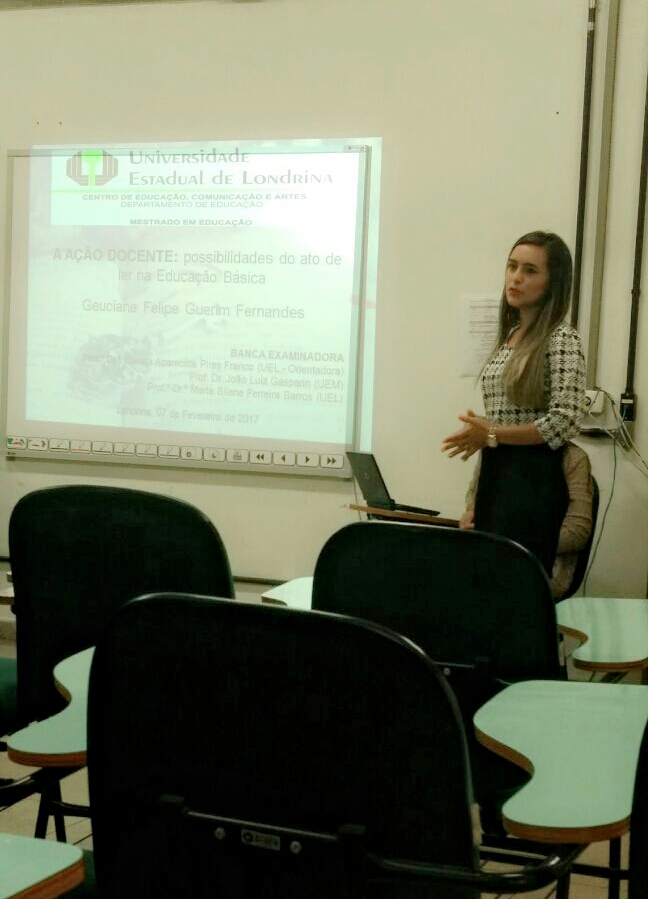 